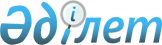 Об установлении дополнительного перечня лиц, проживающих на территории 
района Шал акына, относящихся к целевым группам населения на 2009 год
					
			Утративший силу
			
			
		
					Постановление акимата района Шал акын Северо-Казахстанской области от 13 мая 2009 года N 104. Зарегистрировано Управлением юстиции района Шал акына Северо-Казахстанской области 11 июня 2009 года N 13-14-77. Утратило силу - постановлением акимата района Шал акын Северо-Казахстанской области от 27 ноября 2012 года N 356

      Сноска. Утратило силу - постановлением акимата района Шал акын Северо-Казахстанской области от 27.11.2012 N 356      В соответствии с подпунктом 14) пункта 1 статьи 31 Закона Республики Казахстан от 23 января 2001 года «О местном государственном управлении и самоуправлении в Республике Казахстан», статей 5, подпунктом 2) статьи 7 Закона Республики Казахстан от 23 января 2001 года «О занятости населения» в целях реализации постановления Правительства Республики Казахстан от 6 марта 2009 года № 264 «О мерах по реализации Послания Главы Государства народу Казахстана от 6 марта 2009 года «Через кризис к обновлению и развитию», акимат района ПОСТАНОВЛЯЕТ:



      1. Установить дополнительный перечень лиц, проживающих на территории района Шал акына, относящихся к целевым группам населения на 2009 год (согласно приложению).



      2. Государственному учреждению «Отдел занятости и социальных программ района Шал акына» предусмотреть меры по содействию занятости и социальной защите лиц, относящихся к целевым группам населения.

      3. Контроль за исполнением настоящего постановления возложить на заместителя акима района Жаксыбаева М.К.



      4. Настоящее постановление вводится в действие по истечение десяти календарных дней после дня его первого официального опубликования.      Аким района                                А. Амрин

Приложение

к постановлению акимата района

от 13 мая 2009 года № 104 Дополнительный перечень лиц,

относящихся к целевым группам населения на 2009 год      1. Выпускники средних специальных и высших учебных заведений;

      2. Лица высвобождаемые в связи с сокращением численности или штата организаций.
					© 2012. РГП на ПХВ «Институт законодательства и правовой информации Республики Казахстан» Министерства юстиции Республики Казахстан
				